ΕΛΛΗΝΙΚΗ ΔΗΜΟΚΡΑΤΙΑ1ο ΗΜΕΡΗΣΙΟ ΓΥΜΝΑΣΙΟ ΠΕΥΚΗΣΔΙΕΥΘΥΝΣΗ Δ.Ε. Β΄ ΑΘΗΝΑΣΠΕΡΙΦΕΡΕΙΑΚΗ ΔΙΕΥΘΥΝΣΗ ΕΚΠΑΙΔΕΥΣΗΣ ΑΤΤΙΚΗΣΥΠΟΥΡΓΕΙΟ ΠΑΙΔΕΙΑΣ ΚΑΙ ΘΡΗΣΚΕΥΜΑΤΩΝFax: 2106127448 Email: mail@1gym-pefkis.att.sch.gr2108027231ΚΟΡΑΗ ΚΑΙ ΚΑΖΑΝΤΖΑΚΗ ΠΕΥΚΗ 15121Αρ. Πρωτοκόλου:54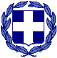 	ΠΕΥΚΗ  07/04/2022 	ΘΕΜΑ: Πρόσκληση εκδήλωσης ενδιαφέροντος ταξιδιωτικών γραφείων για μετακίνηση μαθητών της Γ΄ τάξης & καθηγητών του σχολείου μας στην Σύρο (εκπαιδευτική επίσκεψη στα πλαίσια του αναλυτικού προγράμματος) Παρακαλούμε όσα ταξιδιωτικά γραφεία επιθυμούν, να εκδηλώσουν ενδιαφέρον και να υποβάλλουν τις προσφορές τους σχετικά με την τετραήμερη εκπαιδευτική επίσκεψη-μετακίνηση του Σχολείου μας.                                                                                                     Σας υπενθυμίζουμε ότι α) η προσφορά κατατίθεται κλειστή σε έντυπη μορφή (όχι με email  ή  Fax ) στο σχολείο.β) Με κάθε προσφορά κατατίθεται από το ταξιδιωτικό γραφείο απαραιτήτως και Υπεύθυνη δήλωση ότι διαθέτει βεβαίωση συνδρομής των νόμιμων προϋποθέσεων λειτουργίας τουριστικού γραφείου η οποία βρίσκεται σε ισχύ.γ) Θα γίνει παρακράτηση του 20% του συνολικού ποσού ως εγγύηση σε περίπτωση αθέτησης των όρων της συγκεκριμένης σύμβασης το οποίο θα αποδοθεί την επομένη της επιστροφής.δ) Παρακαλούμε όσα ταξιδιωτικά γραφεία καταθέσουν τις προσφορές τους να μείνουν σε αυτά που ζητάμε έτσι ώστε οι προσφορές τους να είναι συγκρίσιμες.ε) Στα κριτήρια επιλογής θα συνεκτιμηθούν: Η ποιότητα και η ασφάλεια των προτεινόμενων ξενοδοχείων , η εμπειρία, η φερεγγυότητα και η αξιοπιστία του διοργανωτή, η ποιότητα των προσφερόμενων υπηρεσιών, η παρεχόμενη ασφάλεια και εγγυήσεις για όσα επικαλείται και κάθε τι που βοηθά στην επιτυχή διοργάνωση και υλοποίηση της εκδρομής.στ) Θα ληφθούν υπόψη ΜΟΝΟΝ όσες προσφορές πληρούν στο απόλυτο τις ως άνω προδιαγραφές.                                                                                                                         Ο Δ/ΝΤΗΣ                                                                                                                                             ΓΩΝΙΑΝΑΚΗΣ ΑΝΤΩΝΙΟΣ1ΣΧΟΛΕΙΟ  1ο ΓΥΜΝΑΣΙΟ ΠΕΥΚΗΣ              2ΠΡΟΟΡΙΣΜΟΣ/ΟΙ-ΗΜΕΡΟΜΗΝΙΑ ΑΝΑΧΩΡΗΣΗΣ ΚΑΙ ΕΠΙΣΤΡΟΦΗΣΑΘΗΝΑ-ΣΥΡΟΣ-ΑΘΗΝΑ ΑΠΟ 26-04-2023  ΕΩΣ 29-04-2023 (3 διανυκτερεύσεις)3ΠΡΟΒΛΕΠΟΜΕΝΟΣ ΑΡΙΘΜΟΣ ΣΥΜΜΕΤΕΧΟΝΤΩΝ(ΜΑΘΗΤΕΣ-ΚΑΘΗΓΗΤΕΣ)ΜΑΘΗΤΕΣ 91   ΚΑΘΗΓΗΤΕΣ 54ΜΕΤΑΦΟΡΙΚΟ ΜΕΣΟ-ΠΡΟΣΘΕΤΕΣ ΠΡΟΔΙΑΓΡΑΦΕΣΑ) Πλοίο (της γραμμής Πειραιά -Σύρος)ΑΝΑΧΩΡΗΣΗ 26-04-2023 με το ΠΡΩΙΝΟ δρομολόγιο (7:30)  ΕΠΙΣΤΡΟΦΗ με ΑΠΟΓΕΥΜΑΤΙΝΟ δρομολόγιο για Πειραιά στις 29-04-2022Β) Σύγχρονα κλιματιζόμενα τουριστικά λεωφορεία  στην διάθεση του σχολείου μας σε όλη τη διάρκεια της εκδρομής, δηλαδή από την αναχώρηση από το σχολείο μέχρι και την επιστροφή σ’ αυτό.Τα λεωφορεία να διαθέτουν όλες τις προβλεπόμενες από την κείμενη Ελληνική νομοθεσία προδιαγραφές. (έγγραφα καταλληλότητας των οχημάτων, επαγγελματική άδεια οδήγησης , ελαστικά σε καλή κατάσταση  κ.λ.π.) 5ΚΑΤΗΓΟΡΙΑ ΚΑΤΑΛΥΜΑΤΟΣ-ΠΡΟΣΘΕΤΕΣ ΠΡΟΔΙΑΓΡΑΦΕΣ(ΜΟΝΟΚΛΙΝΑ/ΔΙΚΛΙΝΑ/ΤΡΙΚΛΙΝΑ-ΠΡΩΙΝΟ Ή ΗΜΙΔΙΑΤΡΟΦΗ) Τρεις (03) διανυκτερεύσεις σε ξενοδοχείο 4ων  αστέρων έξω από την πόλη της Σύρου, (κατά προτίμηση στην περιοχή Γαλισσά) με ημιδιατροφή, ΠΡΩΙΝΟ & ΔΕΙΠΝΟ σε μπουφέ εντός του ξενοδοχείου... Τα ξενοδοχεία να προτείνονται ονομαστικώς και στην προσφορά να αναφέρεται η ιστοσελίδα τους.. Τα ξενοδοχεία να βρίσκονται σε απόσταση έως 8 χιλιόμετρα από το κέντρο της πόλης, τα δωμάτια να είναι συγκεντρωμένα σε ένα κτήριο στην ίδια πτέρυγα και όροφο, και να υπάρχει προσωπικό ασφαλείας..Τα δωμάτια των μαθητών να είναι κατά βάση δίκλινα ή τρίκλινα  και των συνοδών καθηγητών μονόκλινα.. Στην προσφορά να περιλαμβάνεται ο δημοτικός φόρος διανυκτερεύσεων.. Να επισυνάπτεται επιβεβαίωση (φωτοτυπία ηλεκτρονικής επικοινωνίας με τα ξενοδοχεία ) διαθεσιμότητας κλινών (όχι κρατήσεις) στα προτεινόμενα ξενοδοχεία.6ΛΟΙΠΕΣ ΥΠΗΡΕΣΙΕΣ ( ΠΡΟΓΡΑΜΜΑ ΠΑΡΑΚΟΛΟΥΘΗΣΗ ΕΚΔΗΛΩΣΕΩΝ ΕΠΙΣΚΕΨΗ ΧΩΡΩΝ , ΓΕΥΜΑΤΑ κ.τ.λ.).Έλληνας συνοδός - ξεναγός του γραφείου σε όλη τη διάρκεια της εκδρομής (από την αναχώρηση από το χώρο του σχολείου έως και την επιστροφή στο ίδιο σημείο)..Ξενάγηση στην Ερμούπολη, περιήγηση στο νησί.7ΥΠΟΧΡΕΩΤΙΚΗ ΑΣΦΑΛΙΣΗ ΕΠΑΓΓΕΛΜΑΤΙΚΗΣ ΑΣΤΙΚΗΣ ΕΥΘΥΝΗΣ  ΔΙΟΡΓΑΝΩΤΗ.Συμβόλαιο ομαδικής και ατομικής  ασφάλισης όλων των μετακινούμενων μαθητών και εκπαιδευτικών.(Να επισυνάπτεται υποχρεωτικά στην προσφορά αναλυτικός πίνακας) ..Διασφάλιση πλήρους ιατροφαρμακευτικής περίθαλψης μαθητών και εκπαιδευτικών.  .Ασφάλιση αστικής επαγγελματικής ευθύνης Διοργανωτή. 8ΠΡΟΣΘΕΤΗ ΠΡΟΑΙΡΕΤΙΚΗ ΑΣΦΑΛΙΣΗ ΚΑΛΥΨΗΣ ΕΞΟΔΩΝ ΣΕ ΠΕΡΙΠΤΩΣΗ ΑΤΥΧΗΜΑΤΟΣ  Ή  ΑΣΘΕΝΕΙΑΣ (ΤΑΞΙΔΙΩΤΙΚΗ ΑΣΦΑΛΙΣΗ).Πρόσθετη ασφάλιση κάλυψης εξόδων σε περίπτωση ατυχήματος ή ασθένειας με κάλυψη των εξόδων μεταφοράς σε περίπτωση ατυχήματος ή ασθένειας και έξτρα ταξιδιωτική ασφάλεια που να καλύπτει και περιστατικά Covid..Υπεύθυνη δήλωση του τουριστικού γραφείου ότι:  διαθέτει ασφαλιστική και φορολογική ενημερότητα, διαθέτει βεβαίωση συνδρομής των   νόμιμων προϋποθέσεων λειτουργίας9ΤΕΛΙΚΗ ΣΥΝΟΛΙΚΗ ΤΙΜΗ ΟΡΓΑΝΩΜΕΝΟΥ ΤΑΞΙΔΙΟΥ(ΣΥΜΠΕΡΙΛΑΜΒΑΝΟΜΕΝΟΥ  Φ.Π.Α.)Ναι10ΕΠΙΒΑΡΥΝΣΗ ΑΝΑ ΜΑΘΗΤΗ (ΣΥΜΠΕΡΙΛΑΜΒΑΝΟΜΕΝΟΥ Φ.Π.Α). Η προσφορά να περιλαμβάνει τη συνολική τιμή και την επιβάρυνση ανά μαθητή, συμπεριλαμβανομένου του ΦΠΑ.. Ατομικές αποδείξεις πληρωμής ανά μαθητή.11ΚΑΤΑΛΗΚΤΙΚΗ ΗΜΕΡΟΜΗΝΙΑ ΚΑΙ ΩΡΑ ΥΠΟΒΟΛΗΣ ΠΡΟΣΦΟΡΑΣ15-04-2022  ΕΩΣ ΤΗΝ 12η π. μ.12ΗΜΕΡΟΜΗΝΙΑ ΚΑΙ ΩΡΑ ΑΝΟΙΓΜΑΤΟΣ ΠΡΟΣΦΟΡΩΝ16-04-2020 ΚΑΙ ΩΡΑ 12:00 π. μ.